SETTIMANA MONDIALE DELLA PREMATURITÀDall’ 11.11.2019 AL 17.11.2019La settimana che va dall'11 al 17 Novembre 2019 é la settimana mondiale dedicata ai bambini prematuri.L’iniziativa coinvolgerà  grandi e piccoli centri che illumineranno di viola - Il viola é il colore della prematurità  "Light the World Purple"(colora il mondo di viola) -   i loro monumenti e paesaggi.
Il Comune di Sinagra aderisce all'iniziativa promossa dal reparto di Pediatria e Neonatologia dell'Ospedale di Patti e dall'Associazione Remì, illuminando di viola la Torre del Castello Medievale.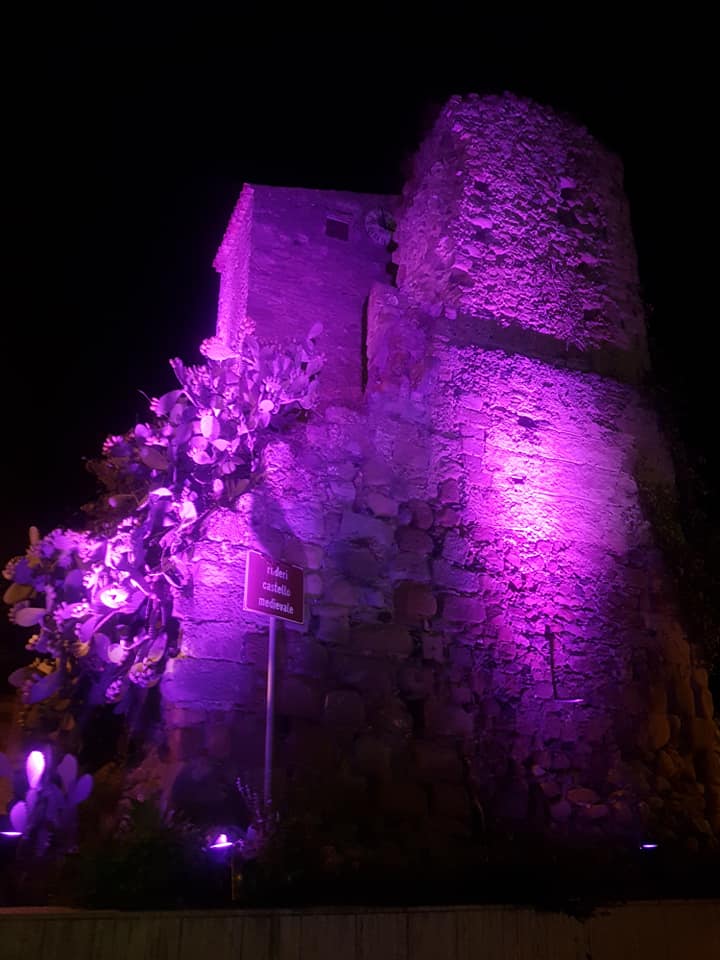 